Learning week beginning: 20/4/20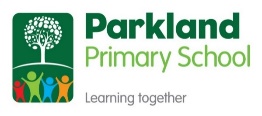 Year group: EYFSGeneral activities (to be completed whenever you like during the week):MondayMaths: Watcher NumberBlocks 14 on youtube or BBC iplayer. How many tens and how many ones make up 14? How many different other ways can you find to make 14? You could use 14 objects to help you with the addition.Reading: Read the information power point about slugs and snails or see if you can find your own facts about them to read. Writing: Write some sentences or words about snails e.g. They have a shell. They like rain. Try to sound out the words and write the sentences independently. Healthy mind and body: Start your day at 9am with Joe Wicks or Jumpstart Jonny’s live workouts on Youtube.Go for a walk, if safe to do so, see if you can spot any minibeasts. TuesdayMaths: Can you create number cards 1-14 and place them in order?Reading: Read the information power point about butterflies or see if you can find your own facts about them to read.Writing: Write some sentences or words about butterflies e.g. They lay eggs. Try to sound out the words and write the sentence independently.Healthy mind and body: Start your day at 9am with Joe Wicks or Jumpstart Jonny’s live workouts on Youtube.Help to prepare a meal or snack with an adult for you and your family. WednesdayMaths: Can you create picture representation cards for each number to match your numeral cards from yesterday? Reading: Read the information power point about spiders or see if you can find your own facts about them to read.Writing: Write some sentences or words about spiders e.g. They have 8 legs. They spin webs. Try to sound out the words and write the sentences independently.Healthy mind and body: Start your day at 9am with Joe Wicks or Jumpstart Jonny’s live workouts on Youtube.Tidy your bedroom, try to find at least one toy or item of clothing you could give to charity.ThursdayMaths: How many different ways can you represent 14? E.g. draw 14 smiley faces, draw 14 in a tens frame etc. Can you find one more and one less than 14?Reading: Read the story of The Cautious Caterpillar. Writing: Write some sentences or words about the story e.g. He did not want wings. He did not want 6 legs. Try to sound out the words and write the sentences independently.Healthy mind and body: Start your day at 9am with Joe Wicks or Jumpstart Jonny’s live workouts on Youtube.Go for a walk or bike ride with an adult in a safe space away from others. FridayMaths: Find the total when you double these numbers. Double 1 is? Double 2? Double 3? Double 4? Double 5? Double 6? Double 7? Can you write the number sentence e.g. 1+1= 2 Reading: Practise reading Phase 2 and 3 sounds and tricky words. Writing: Can you write a list of words with the ‘sh’ sound in?Healthy mind and body: Start your day at 9am with Joe Wicks or Jumpstart Jonny’s live workouts on Youtube.Play a turn taking game with your family.Remember to read and share lots of books and stories which you enjoy every day. Maybe you could recommend a story or book for your friends to read on Teams.Websites and learning resources you may also want to engage with:Keep up to speed with your maths knowledge by playing these fun games – https://www.topmarks.co.uk/maths-games/5-7-years/countinghttps://www.oxfordowl.co.uk/for-home/kids-activities/fun-maths-games-and-activities/https://www.ictgames.com/mobilePage/index.htmlhttps://kids.classroomsecrets.co.uk/category/eyfs/Practice your phonics by playing these fun games - 
https://www.phonicsplay.co.uk https://www.topmarks.co.uk/english-games/5-7-years/letters-and-soundshttps://www.ictgames.com/mobilePage/literacy.htmlhttps://kids.classroomsecrets.co.uk/category/eyfs/Read a range of books about many different interesting topics – https://www.oxfordowl.co.uk/Listen to a range of stories and podcasts – https://www.storylineonline.net/https://www.worldbookday.com/storytime-online/https://www.worldofdavidwalliams.com/elevenses/https://stories.audible.com/start-listenhttps://www.facebook.com/OfficialGruffalo/Keep active using fun videos –Go Noodle Games: https://www.youtube.com/user/GoNoodleGamesJump Start Jonny: https://www.jumpstartjonny.co.uk/free-stuffJoe Wicks PE: https://www.youtube.com/channel/UCAxW1XT0iEJo0TYlRfn6rYQ Cosmic Kids Yoga: https://www.youtube.com/user/CosmicKidsYoga